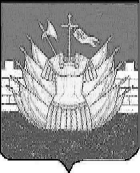 ДОКЛАДглавы Галичского муниципального района Костромской областиПотехина Александра Николаевича«О социально-экономическом развитии Галичского муниципального района  Костромской областиза 2018 год» «____» апреля 2019 годаУважаемые депутаты, коллеги, гости и все присутствующие!В своем отчете я сообщу об основных показателях
социально-экономического развития за прошедший год, основных событиях 2018
года и результатах деятельности администрации района.1. Демография и занятость населения.	Численность постоянного населения Галичского района на 1 января 2019 г. составляет 7139 человек и за 2018 год сократилась на 221 человек, или на 3,0% (в 2017 г. - на 153 человека, или на 2,0%).   Сокращение численности населения обусловлено естественной и миграционной убылью населения. Число умерших превысило число родившихся в 2,7 раза, это  связанной с сокращением числа женщин репродуктивного возраста, и высокой долей населения старших возрастов.          В 2018 году родилось 53 человек, в 2017 г.- 69 человек. Умерших в 2018 г-141 чел., в 2017 -159 чел.В 2018 г. миграционная убыль населения по сравнению с 2017 г. увеличилась на 70 человек (в 2,1 раза), что вызвано сокращением числа прибывших на 74 человека (на 14,9%).Количество безработных граждан 11 человек.Показатель напряженности на рынке труда 0,53.Уровень безработицы составил - 0,3%.	В целях снижения безработицы в администрации района проводится регулярная работа по снижению неформальной занятости.	Основным экономическим параметром, характеризующим уровень
жизни населения, а также одним из ключевых индикаторов экономического
развития района являются доходы населения.    В структуре доходов населения района наибольший удельный вес
занимает среднемесячная заработная плата, которая в последние годы
стабильно растет. Среднемесячная заработная плата по району по сравнению с 2017 годом увеличилась на 14,3%. В организациях без субъектов малого предпринимательства  средняя заработная плата составила 29 199,9 руб., а в целом по району — 15 220 руб.Просроченная задолженность по заработной плате   отсутствует.2.Экономический потенциал района2.1. Сельское хозяйство 	Сельское хозяйство Галичского муниципального района является одним из базовых видов деятельности и на протяжении многих лет демонстрирует высокие результаты, на долю АПК приходится около 78 % от общего объема  производимой продукции района. 		Структуру АПК района составляют 6 предприятий, 12 – КФХ и 3700 – личных подсобных хозяйств, всего в сельскохозяйственном производстве занято - 747 человек, средняя заработная плата  по сельхозпредприятиям составила –     28 425 руб., рост составил 10,3%.2.1.1.Растениеводство.	В 2018 году посевная площадь составляет - 21874 га, из которой :площадь занятая зерновыми  - 3 245 га (+189 га к уровню прошлого года);кормовыми культурами — 18 629 га (- 77 га к уровню прошлого года).Увеличение посевной площади на 112 га связано  с введением в севооборот неиспользованной земли в КФХ.	Средняя урожайность зерновых составила 20 ц/га (в  2017 году 22,5 ц/га, уменьшение с прошлым годом на 11 процентов). Несмотря на сложные погодные условия в течении всего вегетационного периода и чрезвычайную ситуацию, связанную с переувлажнением почв, валовой сбор зерна в 2018 году составил 6285 тонны.	Наибольшая урожайность получена в АО «Галичское» по птицеводству — 23,5 ц/га.Урожайность зерновых культур по предприятиям представлена на слайде.2.1.2.Кормопроизводство.	Заготовку кормов в районе провели своевременно. 	Всего на условную голову скота в районе заготовлено 21,2 центнера кормовых единиц, что позволило провести достойно зимовку скота. (26,3 ц кормовых единиц в прошлом году).	2.1.3.Животноводство	Не удается остановить негативную тенденцию в отрасли животноводства, в большей степени в личных подсобных хозяйствах. Поголовье крупного рогатого скота в личных подсобных хозяйствах на 01.01.2019 года составило 251 голова, что в отношении к уровню прошлого года составило 78 процентов.	Численность поголовья крупного рогатого скота в сельскохозяйственных предприятиях района на 1 января 2019 года составляет:- КРС, всего — 4 335 голов  (сокращение на 107 голов к уровню прошлого года или на 2,4 процента);- в т. ч. поголовье коров – 2 045 голов (сокращение на 90 голов к уровню прошлого года, или на 4 процента).	Следует заметить, что поголовье молочных коров возросло на 79 голов по сравнению с 2017 годом и составило  1 498. (Увеличение поголовья  ООО «Ладыгино» на 69 гол.; КФХ Румянцев М.И. на  5 гол,; в  2018 году зарегистрирован о КФХ Клячев П.А. - с количеством дойных коров 11гол.)       Валовое производство молока в хозяйствах района в  2018 году по сравнению с  2017 годом возросло на 636 тонны или  на  9 процентных пункта.В 2018 году данный показатель составил 8 106 тонн.	Лидерами по производству молока являются: ООО «Ладыгино»  - 5874 тонны и СПК «Маяк» - 1740 тонн.	В 2018 году увеличился надой на 1 корову: за год надоено 5621 кг +236 кг.(2017 год – 5385 кг).	Поголовье КРС мясного и помесного направления снизилось на 14% и составляет 1 193 головы, в том числе количество коров уменьшилось на 24 % и составило 547 голов.	Сельскохозяйственными предприятиями района в течении  2018 года реализовано скота – 468 тонн (в 2017 году – 387 тонн).Производство скота на убой возросло в 2018 году на 6 % к уровню 2017 года, было произведено - 1390 тонн ( в 2017 году - 1317 тонн). 	Среднесуточный привес молодняка крупного рогатого скота составил 460 грамм (-11 грамм к уровню 2017 года). 	Получено приплода крупного рогатого скота 2000 гол., это на 318 гол. больше, чем в 2017 году. 	Падеж в 2018 году составил 84 гол. (- 91 гол. к 2017 году). 	В ООО «Ладыгино»  падёж сократился на 71гол,  в ООО «Галловей Кострома» - на 9 гол.	Поголовье овец по Галичскому району -154 гол., из них 121 овцематка  (-27 гол. всего к уровню 2017 года).                       2.1.4.Птицеводство.	Самым крупным предприятием остается АО «Галичское»  по птицеводству (направление – производство яйца). На долю нашей птицефабрики приходится  более 37 %  от областного показателя.На 1 января 2019 года поголовье птицы составляет 1 246 тыс. голов, снижение поголовья на 2 % к уровню 2017 года.Производство яйца в 2018 году составило 300 008 тыс. штук, рост к 2017 году – 4% (289 316 тыс. штук – 2017 год). Яйценоскость на 1 куру-несушку за 2018 год составила 330,5 штук (в 2017 году – 326 шт.).Выращено птицы в 2018 году 1318,5 тонн (+1,9 тонны к уровню 2017 года). Произведено мяса кур на убой – 1106,8 тонны (-35,3тонн к 2017 году).	За прошедший год активно шло обновление парка сельскохозяйственной техники.  Приобретено 51 единица новой техники  на сумму 43,4 млн. рублей. (1 кормоуборочный комбайн, 5 тракторов, 6 автомобиля, 2 сушилки и другая сельскохозяйственная прицепная и навесная техника).	Объем инвестиций сельскохозяйственных предприятий по району в 2018 год составил более 97,3 млн. рублей.	Самый большой объем инвестиций в АО «Галичское» по птицеводству – 50,6 млн. руб., далее следуют ООО «Ладыгино»- сумма инвестиций - 38,2 млн.руб., СПК «Маяк» - сумма инвестиций – 5 млн. руб. , ИП КФХ «Румянцев МИ»- инвестиции  - 3,5 млн.руб. 	Район участвует на условиях софинансирования в гос.программе «Устойчивое развитие сельских территорий Костромской области на 2014-2020 годы». В 2018году при поддержке районного бюджета получена субсидия на строительство двух новых домов – Цветкова Г.Ю. и Ушакова Н.А. в Степановском сельском поселении. Сумма субсидии составила - 2 182 тыс. рублей.    В целях стимулирования роста  производства сельскохозяйственной  продукции в течении 2018 года в районе осуществлялась  государственная поддержка сельхозтоваропроизводителям.Общий объем государственной поддержки  составил – 35,9 млн. рублей. За 2017 год  поддержка составляла - 32,1  млн. рублей.В целом по району  в  2018 году сельскохозяйственные  предприятия  показали  положительный финансовый результат. Прибыль от деятельности составила 104,9 млн. руб. (к уровню  2017 года +80,2 млн. руб.)Экономические показатели сельскохозяйственных предприятий остаются стабильными. Это в первую очередь связано с тем, что уже на протяжении трех лет на молочном рынке держится высокая цена на молоко. За 1 литр молока в 2018 году она составила в среднем 27 руб.67 коп., себестоимость реализуемого молока – 23,5 руб., это позволяет молочным предприятиям развиваться и получать прибыль. В мясном скотоводстве ситуация совсем другая, там за год закупочные цены на мясо увеличились, но одновременно с с этим с возросла себестоимость. Цена реализации 1 кг. мяса в 2018 году составила 98 руб. 88 коп, а себестоимость  - 151 руб. 61 коп., исходя из этого предприятия мясного скотоводства получают от своей деятельности убыток.  2.2.Лесная отрасль. 	Экономическое положение организаций лесной отрасли муниципального района в 2018 году оставалось стабильным.  	Общая площадь лесов 84 310 га, из них 137, 7 тыс.га передано в аренду для заготовки древесины. Расчетная лесосека утверждена в размере 538,5 тыс. куб.м. из которой 378 тыс. куб.м.  находится в аренде.В лесопромышленном комплексе в  2018 году заготовкой древесины занимались 20 арендаторов, заключено 26 договоров аренды.Всего в 2018 году было заготовлено 222,4 тыс. куб.м., что на 26 процентов больше, чем в 2017 году (2017 год заготовлено — 164,4 тыс. куб.м.).  Из общего объема заготовленной древесины 57% составляет деловая древесина.        За 2018 поступило в бюджеты всех уровней:-арендной платы 47,7 млн.руб,   - штрафы и пени 1,39 млн.руб,   	Задолженности по арендной плате за 2018 год не имеется.  За нарушение административных правонарушений в сфере лесопользования  за 2018 год   составлено 44 протокола. (в 2017 году- 56 протоколов)    В 2018 году зарегистрировано  6 незаконных порубок древесины, объемом      95 м3., ущерб составил – 695,8 тыс.руб.         Лесных пожаров в 2018 году не зарегистрировано. Силами арендаторов в 2018 году проведены лесовосстановительные работы на площади 1673,6 га.Проведены противопожарные работы, общей протяженностью — 238,77 км, установлены аншлаги — 46 шт., устройство мест отдыха - 45 шт., установлен 1 стенд и 35 плакатов.	Среднемесячная заработная плата работников ЛПК — 16 200 руб., численность занятых по отрасли составила 214 человек.3. Промышленность.    Наряду с опережающим развитием сельского хозяйства в районе наблюдаются положительные тенденции в промышленном секторе. Промышленное производство представлено в районе предприятиями пищевой и деревообрабатывающей промышленности.      Объем отгруженных товаров промышленного производства  за  2018 г. составил  139,4 млн.руб. и  увеличился  по сравнению с  2017 г. на 15,7%.          В структуре промышленного производства по-прежнему  определяющую роль играют предприятия пищевой промышленности, их доля составляет 89% от от объема отгруженной продукции. На деревообрабатывающую промышленность приходится 11% объема отгруженной продукции.       Обработкой древесины и производством изделий из дерева на территории Галичского муниципального района занимаются 8 юридических лиц и 6 индивидуальных предпринимателей. Оборот объема отгруженной продукции за 2018 год  составил 14,2 млн. руб., что выше показателя прошлого года в 2,7 раза.4. Малый и средний бизнес.         Развитие  малого и среднего предпринимательства, как одного из ключевых элементов рыночного механизма, играет значительную роль в обеспечении устойчивого развития экономики.           С  2016 года статус субъекта малого и среднего предпринимательства имеют хозяйствующие субъекты, зарегистрированные в Едином реестре малого и среднего предпринимательства Федеральной налоговой службы.  По данным этого реестра на территории Галичского муниципального района Костромской области на конец 2018 года осуществляли деятельность  132 субъекта малого и среднего бизнеса (в аналогичном периоде  2017 года  осуществляли деятельность — 136 субъектов), из них 35  - юридических лиц и 97 — индивидуальных предпринимателей.            В целях создания благоприятных условий для развития малого и среднего предпринимательства в районе реализуется муниципальная программа «Развитие малого и среднего предпринимательства Галичского муниципального района Костромской области», в рамках которой оказываются информационно-консультационная, образовательная и правовая поддержка, проводится ежегодный конкурс на звание «Лучший предприниматель Галичского муниципального района Костромской области».5.Инвестиционная политика.     Из года в год происходит сокращение инвестиций в основной капитал, которые в  2018 году составили всего лишь 75,8 млн. руб., а то время как в  2017 году аналогичный показатель составлял 123,7 млн. руб. (62 % у уровню прошлого года). Характерной особенностью являются диспропорции в отраслевой структуре инвестиций: свыше  98 % средств направляются на развитие сельского хозяйства.     6. Потребительский рынок.     Общий оборот розничной торговли в районе в  2018 году по сравнению с  2017 годом демонстрирует устойчивый рост и увеличился на 11,7% к уровню прошлого года и составил 258,7 млн. руб. (2017 г - 231,56 млн.руб), что свидетельствует о росте покупательской активности населения района.В структуре потребительского рынка основную долю составляет:розничная торговля -  258,7 млн.руб.;на сферу платных услуг приходится - 2,1 млн. руб.;общественное питание -  5,6 млн. руб.7. Структура местного бюджета и основные показатели его исполнения.   За 2018 год  бюджет Галичского муниципального района   исполнен:по доходам – 234 млн. рублей;по расходам – 245 млн. рублей.Результат исполнения бюджета: дефицит в размере 11 млн. рублей. 	В структуре доходов бюджета наибольшую долю занимают налоговые и неналоговые доходы — 55,9 млн. руб. или 24 процента, по сравнению с 2017 годом их доля увеличилась на 5 процентов. В 2018 году по сравнению с предшествующим годом наиболее существенный рост произошел по следующим доходам:по НДФЛ – на  16% (+ 2,8 млн. руб.);по акцизам — на  8% ( +0,9 млн. руб.);-       по налогу по упрощенной системе налогообложения – на 11% (на 0,6 млн. руб.);- по доходам от аренды и реализации земельных участков и муниципального имущества – на 59% (на 1,4 млн. руб.).Уменьшение платежей в доходную часть бюджета произошло по единому сельскохозяйственному и земельному налогу.Недоимка по платежам в консолидированный бюджет составила на начало 2019 года — 2 018 тыс. руб., за 2018 год произошло её снижение на 15 %. По неналоговым доходам (арендная плата за земельные участки) задолженность на начало 2019 года составляет 5,1 млн. руб., ее рост за год составил 45% (на 1 572 тыс. руб.).    Безвозмездные поступления из областного бюджета за 2018 год исполнены в сумме 178 млн. руб. или на 99,7% от годовых назначений. В сравнении с показателями за 2017 год, объем безвозмездных поступлений получен больше на 11% (на 18 млн. руб.).    Расходы консолидированного бюджета района за 2018 год выполнены в сумме 245 тыс. руб. или 99% от годового плана,  с ростом  14% к уровню 2017 года.     Бюджет носит социальную направленность. Основная доля расходов направлена на образование – 52%, общегосударственные вопросы – 17%,   культуру – 13%, ЖКХ — 9%.         Муниципальный долг по состоянию на 1 января 2019 года составляет 14 090 тыс. руб., из них: 6,5 млн. руб. – коммерческий кредит; 7,6 тыс. руб. – бюджетные кредиты. Долговая нагрузка на бюджет муниципального района составляет 40%.	Кредиторская задолженность муниципального района по состоянию на  01.01.2019 года составила 12,2 млн. руб. Задолженность уменьшилась к началу года на 33 % или на 6 млн.руб. В 2018 году удалось полностью погасить задолженность во внебюджетные фонды  по всем учреждениям Галичского муниципального района. 8. Муниципальные закупки.	Для муниципальных нужд в 2018 году осуществлено 3682 закупки, на сумму 82,42 млн.руб. Из них конкурентными способами 26 закупок - аукционов на общую сумму более 25,5 млн.руб.  В результате торгов в бюджет сэкономлено 0,7 млн.руб.   9.Жилищно-коммунальное хозяйство	От состояния и стабильного функционирования объектов инженерной инфраструктуры (водо-, газо-, теплоснабжение) напрямую зависит  качество предоставления населению и организациям основных видов коммунальных услуг.9.1.1. Водоснабжение     Водоснабжение на территории района осуществляется из артезианских скважин, количество которых составляет 52 единицы и 97 колодцев. В муниципальной собственности района находится 106,2 км. водопроводных сетей, из которых 38 км нуждаются в замене.    Для бесперебойного обеспечения населенных пунктов водой на протяжении 2018 года была произведена замена 8 насосов, устранено более 170 порывов, отремонтировано 4 колонки, 6 водонапорных башен и колодцев,заменено 500 п.м. участка водопровода.     В  2018 году по программе «Устойчивое развитие сельских территорий Костромской области» была произведена реконструкция сетей водоснабжения протяженностью 2,5 км в д. Степаново.        Протяженность канализационных сетей района составляет 1100 п.м, из которых одна треть требует ремонта.9.1.2. ГазификацияВажным фактором развития экономики и улучшения качества жизни населения является газификация района.По программе газификации за счет средств спецнадбавки в  2018 году была начата газификация следующих населенных пунктов: с. Михайловское, п. Лаптево, д. Мелешино.  В настоящее время проложено 6 495 м. уличного газопровода, также ведутся работы по проекту газификации населенного пункта Галичского района д. Чёлсма. 9.2.3. ТеплоснабжениеОтопительный период 2018 - 2019 гг. в районе проходил в штатном режиме. Для прохождения отопительного сезона были обеспечены  на 100%  топливом все 35 котельных района. К работе в зимних условиях были подготовлены все котельные, тепловые и водопроводные сети, объекты социальной культуры и жилые дома.Были проведены следующие работы: ремонт котельной в д. Фоминское; ремонт котельной и ремонтные работы на теплотрассе МОУ Курьяновская школа; ремонт крыши и стены котельной МОУ Россоловская школа; замена отопительного котла в МДОУ Дмитриевский детский сад; смена насосов и установка прибора учета в котельной МОУ Ореховская школа;ремонт котла в котельной Березовской школе; замена дымоходной трубы в МДОУ Михайловский детский сад; замена отопительных котлов в Челсменской и Лопаревских школах, утепление теплотрассы д. Степаново.     10.Архитектура.	Администрацией Галичского муниципального района за 2018 год выдано 32 разрешения на строительство, из которых 24 - на строительство жилых домов.      Введено в эксплуатацию  - 2 145 м2 жилья, что составляет 143% от плана по вводу жилья за  2018 год. Целевой показатель по вводу жилья составлял 1 500 м2. На сегодняшний день в стадии строительства находится 190 индивидуальных жилых домов общей площадью 653,8 м2.	В конкурсном отборе для предоставления субсидий из федерального и областного бюджетов бюджетам сельских поселений для софинансирования проектов по программе «Формирование современной городской среды на 2018 год» участвовало Дмитриевское сельское поселение. (В д. Фоминское был проведен ремонт дворовой территории многоквартирного дома №5 по ул. Солнечная  - асфальтированы проезды, установлены урны, скамейки, фонари).	В конкурсном отборе для предоставления субсидий из федерального и областного бюджетов бюджетам сельских поселений для софинансирования проектов развития территорий сельских населенных пунктов Костромской области, основанных на местных инициативах участвовали Дмитриевское,  Лопаревское, Степановское и Ореховское сельские поселения Галичского муниципального района.В течении 2018 года выполнены работы по следующим проектам:С использованием средств бюджета муниципального района- в Дмитриевском сельском поселении — ремонт (благоустройство) здания МОУ Челсменской основной школы и ремонт оборудования канализационной насосоной станции в д. Фоминское;- в Лопаревском сельском поселении -  благоустройство детской площадки и ремонт фасада о подразделения детского сада МОУ Лопаревская школа;в Ореховском сельском поселении — ремонт молодежного центра Истоки в с. Орехово и благоустройство игровой площадки структурного подразделения детского сада МОУ Ореховская школа;С использованием средств бюджетов сельских поселений:В Степановском сельском поселении — реконструкция сетей уличного освещения, приобретение и монтаж ограждений для спортивной площадки в д. Степаново;В Ореховском сельском поселении — ремонт здания сельской библиотеки в с. Орехово, реконструкция системы водоснабжения в с. Воскресенское;В Дмитриевском сельском поселении — устройство детской площадки в с. Митино, установка уличных тренажеров в д. Фоминское.11. Содержание и ремонт дорогОдним из наиболее острых вопросов на сегодняшний день является содержание и ремонт дорог. Общая протяженность автомобильных дорог общего пользования местного значения на территории Галичского муниципального района составляет 395,3 км. В целях сохранения действующей дорожной сети в период 2018 года на содержание и ремонт дорог было выделено 16,3 млн. руб. и отремонтировано 6,4 км. дорог: участок дороги Березовец-Ладыгино-Орехово; подъезды к с. Чмутово, с. Углево, с. Умиленье, д. Иваньково, п. Вёкса, д. Теньтюково.12. Имущество, земля	По программе «Костромской гектар» в 2018 году предоставлено в безвозмездное пользование гражданам для осуществления крестьянским (фермерским) хозяйствам их деятельности земельных участков общей площадью 500,25 га.      В настоящее время года на территории муниципального образования действует 2 371 договор аренды земельных участков, из них 41 заключен в отчетном году.  В соответствии с действующими договорами за отчетный период в бюджет поступило 1 758 тыс. руб. арендной платы за земельные участки, что в сравнении в прошлым годом составило 120,4 %.       Продано 50,6 га земли на общую сумму 1 368,2 тыс. руб., за аналогичный период 2017 года  - 35,8 га на 304,3 тыс. руб.     От аренды муниципального имущества в бюджет поступило 210,9 тыс. руб., что на 11,9 тыс. руб. больше уровня прошлого года.       В 2018 году проступило в бюджет 351,8 тыс. руб. от продажи муниципального имущества, что составило 73 % к уровню прошлого года.     На территории района также действует 12 договоров безвозмездного пользования имуществом  общей площадью - 3010 кв.м.Ведется претензионно-исковая работа по взысканию недоимки по арендной плате за использование муниципального имущества и земельных участков. Составлено  15  претензий на сумму 1742 тыс. руб. Удовлетворено — 11,  на сумму  628,3 тыс. руб. Направлено 2 исковых заявления в суд на взыскание задолженности на сумму 2 957,0 тыс. руб.  	Задолженность по арендной плате за земельные участки                                                                                                                                                                                                                                                                                                                                                                                                                                                                                                                                                                                                                              составляет 5 млн 73 тыс. рублей. На сегодняшний день вся сумма задолженности покрыта претензиями и исками. 13. Образование.	Система образования Галичского района предоставлена 13 образовательными учреждениями: 4-мя детскими садами, 5-ю средними и 4-мя основными школами, в состав которых входят детские сады.     В школах обучается 572 учащихся, 280 детей посещают дошкольные образовательные учреждения.     Шесть школ обеспечены школьными автобусами, где организован подвоз учащихся к месту учебы и обратно,  созданы равные возможности получения качественного общего образования — 100% школьников района обучаются в первую смену. На организацию подвоза детей в 2018 году израсходовано 2 млн.  92 тыс.руб.     В учреждениях образования трудятся 150 педагогических работников, из них 117 в школах и 33 в детских дошкольных учреждениях., из которых 32 процента имеют высшую категорию.	Все ученики на 100% обеспечены новыми учебниками, на эти цели в 2018 году израсходовано 513 тыс. руб.          На организацию питания детей из малообеспеченных, многодетных семей и детей-инвалидов израсходовано  636,7  тыс. руб.  	Стипендию главы Галичского района в 2017 - 2018 учебном году получали 6 учеников. Сумма стипендий составила – 48,4 тыс. руб.Одним из основных показателей качества работы общеобразовательных организаций является итоговая аттестацию обучающихся  9 и  11 классов.Успеваемость остается стабильной и по итогам года составила 100 %. Две выпускницы 11 класса Лопаревской школы: Крюкова и Смирнова Марины получили медаль и награждены премией «За особые успехи в учении».	Выполняя мероприятия муниципальной программы «Развитие системы образования в Галичском муниципальном районе Костромской области на  2015-2020 гг.» в течении 2018 года провели различные ремонтные работы в школах района на сумму 4,8 млн. руб., из которых 740 тыс. руб. реализовано на подготовку учреждений образования к отопительному сезону.	В соответствии с постановлением Правительства РФ  от 31 марта 2014 года № 254 «Об утверждении Правил предоставления и распределения субсидий из федерального бюджета на создание в общеобразовательных организациях, расположенных в сельской местности, условий для занятий физической культурой и спортом» в 2018 году освоено 767,1 тыс. руб. 	Особое внимание уделяется работе по выявлению, поддержке и сопровождению одаренных и талантливых детей.  В 2018 году 141 учащийся принимали участие во Всероссийских олимпиадах школьников, из которых 46% стали победителями и призерами.       Ученица 9 класса  Пронинской школы — Цветкова Елизавета — впервые в истории района стала победителем регионального конкурса «Ученик года» и призером регионального этапа Всероссийской олимпиады школьников по обществознанию и литературе.Поспелова Анастасия, ученица Березовской школы  -  призёр регионального этапа Всероссийской олимпиады школьников по литературе.         В конкурсах и смотрах участвовали педагоги и сами образовательные учреждения района, так в  2018 году: Россоловская школа стала победителем  регионального заочного конкурса — смотра ученических производственных бригад образовательных учреждений и победителем смотра-конкурса учебно-опытных участков;детский сад д. Степаново стал победителем Всероссийского смотра — конкурса «Образцовый детский сад»;Ореховская школа — победитель регионального конкурса школьных музеев;учитель истории Россоловской школы — Яковлева Елена Анатольевна — призер областного методического конкурса.В 2018 году Ореховская школа вошла в региональный проект «Современная школа» на обновление материально-технической базы выделено 1 млн. 600 тыс. руб., что позволит перейти на более высокий уровень общего и дополнительного образования в районе.      Активно развивается и система дополнительного образования, в районе функционирует 2 организации дополнительного образования. В течении 2018 года 80 детей в возрасте от 5 до 18 лет посещали различные кружки, курсы и секции.14. Культура        Одной из важнейших задач развития социальной сферы муниципального района является сохранение и развитие культурного потенциала. Сфера культуры Галичского района представлена 51 учреждением культуры.	Приоритетными направлениями деятельности культурно-досуговых учреждений в отчетном году, исходя из социокультурной ситуации являлись:- поддержка творческой инициативы и социально-культурной активности молодежи;- сохранение и развитие традиционной народной культуры;- изучение, развитие и популяризация казачьей культуры;- продвижение социально-культурных проектов Галичского муниципального района;- создание условий для инновационной социально-культурной деятельности;-модернизация материально-технической базы культурно-досуговых учреждений;информационное обеспечение деятельности;развитие добровольческого движения.	В 2018 году успешно проведены традиционные мероприятия событийного туризма «По щучьему велению», фестиваль детского и юношеского творчества «Родники», конкурс народного творчества «Коси, коса!» и «Село родное».	В прошедшем году фестивальное движение в муниципальном районе пополнилось фестивалем — конкурсом трудовых коллективов «Мелодия души».	Наиболее значимыми и массовыми социально-культурными мероприятиями для сельчан стали праздничные мероприятия, посвященные празднованию 90-летия образования Галичского района, дни сел и деревень, государственные праздники «День Победы», «День России», областная археологическая конференция, почитаемые праздники народного календаря, «Казачья Масленица».ТУРИЗМ	Эффективно развивается и туристическая деятельность Галичского района. В 2018 году объекты туризма муниципального района посетило более 9 тыс. человек.Туристические маршруты популярны как у жителей нашего региона, так и среди любителей туризма г. Москвы, Ярославской, Вологодской, Ивановской и Московских областей, республик ближнего зарубежья.   В Галичском районе разработаны и действуют маршруты образовательного туризма, которые в 2018 году посетили 55 организованных групп.БИБЛИОТЕКИ	Библиотеки муниципального района в 2018 году успешно продолжили работу с читательской аудиторией по предоставлению новых информационных услуг, регистрации на портале «Госуслуги», обучению компьютерной грамотности людей пожилого возраста, имеются три точки доступа к национальной электронной библиотеке.	Повышая свой творческий потенциал сотрудники библиотек  активно принимают участие в различных конкурсах, акциях, проектах и фестивалях районного, областного, межрегионального и федерального масштаба.      В библиотеке в 2018 году были созданы и реализованы 2 масштабных молодежных добровольческих проекта «Новый взгляд — новый формат» и  волонтерский вектор «Авангард».Целью проектов является оказание адресной помощи детям, оказавшимся в трудной жизненной ситуации и вовлечение молодежи  в добровольческое движение. Оба проекта  приняли участие во Всероссийских конкурсах и выставлены на портале «Добровольцы России».В 2018 году библиотеки активно приняли участие в 9 международной акции «Читаем книги о войне», 8 библиотек награждены дипломом участника.Сотрудниками библиотек ежегодно разрабатывается программа организации досуга детей и молодёжи в летний период. В 2018 году она носила название «Войдем в мир книги вместе» и большинство мероприятий было направлено на привлечение к чтению, привитию любви к книгам, профилактике вредных привычек, здоровому образу жизни.На протяжении нескольких лет библиотеки района принимают участие  в областных акциях и проектах «Литературная песочница» и «Маршруты летнего чтения».  МОЛОДЕЖНАЯ ПОЛИТИКАВ Галичском муниципальном районе проживает  1 853 молодых человека в возрасте от 18 до  35 лет. Целью молодежной политики является создание условий для успешной социализации, эффективной самореализации молодежи района, ее патриотическое воспитание, стимулирование интереса молодежи к историческому и культурному наследию.	Администрация области отметила благодарственным письмом высокий уровень подготовки патриотического клуба казачьего направления «Русичи» с. Орехово за участие в военно-исторического форуме. Летом воспитанники этого клуба приняли участие в военно-спортивных сборах «Казачья смена»на базе Костромской кадетской школы-интернат.	СПОРТВ 2018 году  большое внимание уделялось проведению спортивных мероприятий с участием детей и взрослых. Всего за год проведено 26 районных мероприятий.В Галичском районе работают 29 спортивных секций и физкультурно-оздоровительных клубов, в результате этого 15% жителей района систематически занимаются физкультурой и спортом.    В январе и марте 2018 года проведены лыжные гонки и эстафета в зачет круглогодичной спартакиады «Здоровье» среди учебных заведений района.Спортивная команда Галичского муниципального района принимала участие в областных зимних и летних играх на призы губернатора Костромской области,  в областной Параспартакиаде по летним видам спорта.Летом были проведены соревнования по мини-футболу «Кожаный мяч»  среди дворовых команд и работающей молодежи района.Сентябрь 2018 года был богат на спортивные мероприятия: проведена всероссийская акция «Волна здоровья»; прошел турнир по баскетболу, посвященный дню солидарности в борьбе с терроризмом; проведены соревнования молодежи допризывного возраста, в зачет круглогодичной спартакиады «Здоровье».     За 2018 год было проведено 12 тестовых мероприятий, нормы комплекса сдачи ГТО выполнили 86 человек, из которых 71 человек получили золотой значок.	Для учащейся молодёжи в районе прошла ежегодная спартакиада по пяти видам спорта: волейбол, настольный теннис, стрельба, гиревой спорт, силовая гимнастика. Данные виды спорта позволяют выявлять сильнейших спортсменов для участия в областных мероприятиях. Кроме этого проведена традиционная спартакиада «Здоровье» среди сельских поселений и глав сельских администраций по зимним и летним видам спорта.Наиболее массовыми спортивными соревнованиями в 2018 году стали районный спортивно - туристический слет «Молодежь – будущее России» и традиционная лыжная эстафета среди учебных заведений района, районная спартакиада «Здоровье» среди сельских поселений, популярность которых растет из года в год.  	15. Социальная сфера 	Говоря о социальной сфере, хотелось бы отметить следующее. Общее количество пенсионеров по Галичскому муниципальному району Костромской составляет 2 663 человека. Социальную поддержку населению на территории Галичского муниципального района оказывает областное государственное бюджетное учреждение «Галичский комплексный центр социального обслуживания населения».	В штате Центра социального обслуживания населения состоит 46 сотрудников, работающих на территории района.           В районе проживает 879 семей, в них воспитывается 1403 ребенка.      На учете в отделении психолого-педагогической помощи семье и детям состоит 155 семей особых категорий, в которых 414 детей:- 91 многодетная семья (в них 309 детей)- 18 с детьми-инвалидами (в них 19 детей)- 10 опекунских семей (в них 10 детей)- 7 приемных -  (в них 13 детей)- 29 неблагополучных семей (в них 63 ребенка)Из благотворительных фондов оказана материальная помощь на сумму 8 000 руб.       В отделении временного проживания граждан пожилого возраста и инвалидов обслужено 46 человек.        На территории Галичского муниципального района проживает 23 детей-сирот и детей, оставшихся без попечения родителей, из них находятся в семьях под опекой 10 детей, в 7 приемных семьях воспитывается 13 детей. На конец года 4 ребёнка имеют закрепленные жилые помещения муниципального жилищного фонда или принадлежащие им на праве собственности, в том числе и долевой.      В 2018 году специалистами отдела совместно с другими службами профилактики осуществлено 74 выезда в неблагополучные семьи района.16. Здравоохранение.	На территории района оказывает услуги ОГБУЗ «Галичская окружная больница», в состав которой  входят Ореховская врачебная амбулатория и 21 фельдшерский-аккушерский пункт. В 2018 году самым важным событием в районе в сфере здравоохранения было открытие нового ФАПа в д. Толтуново и закупка для него нового оборудования.    17. Работа с обращениями граждан.	Важным звеном в обеспечении и укреплении правовой защиты населения района  является работа с обращениями граждан. 	За  2018 год в администрацию района поступило 71 обращение граждан, что на 18 %  больше, чем в 2017 году.18. Экология.	Первостепенного решения требуют проблемы обращения с твердыми бытовыми отходами. Ежегодно в районе возрастают объёмы образующихся отходов. При этом отходы не сортируются, а вывозятся на свалки и полигон твердых бытовых отходов.      В районе работает единственный региональный оператор ООО «Полигон», который осуществляет сбор, транспортирование, обработку, утилизацию, обезвреживание, захоронение твердых коммунальных отходов.       Главам сельских поселений необходимо вести разъяснительные работы среди населения по правильной транспортировке твердых бытовых отходов, представляющих угрозу для экологии и здоровья.	На территории района ежегодно проводятся мероприятия по уничтожению борщевика Сосновского. Сельскими поселениями проведена химическая обработка на площади 5 га.,  придорожной полосы дорог Судиславль – Галич - Чухлома, Галич – Орехово - Буй и подъезд к г. Галич, на данные цели израсходовано 222 тыс. руб., в т.ч. 131 тыс. руб. из бюджета муниципального района и 91 тыс. руб. из бюджета сельских поселений.	         22.Мобилизационная подготовка, ГО и ЧС.В целях  реализации единой государственной политики в области предупреждения и ликвидации чрезвычайных ситуаций природного и техногенного характера, в администрации муниципального района действует  комиссия по предупреждению и ликвидации чрезвычайных ситуаций и обеспечению пожарной безопасности. 	С целью предупреждения ЧС и обеспечения пожарной безопасности на территории Галичского муниципального района было разработано и принято 19 различных нормативных-правовых актов.  За 2018 год проведено 4 заседания комиссии, рассмотрено 14 вопросов. Подготовка населения в области ГО, защиты населения от ЧС природного и техногенного характера в  2018 году проводилась в организациях, учреждения, предприятиях и учебно-консультационных пунктах. Количество добровольных пожарных в районе– 58 человек. Для тушения пожаров на вооружении у добровольных команд имеется 4 автоцистерны, 3 единицы техники, приспособленной для тушения возгораний и 5 мотопомп.	Для реализации в отчетный период антитеррористических мероприятий в рамках муниципальных программ по профилактике правонарушений и предупреждения возможных террористических актов за 2018 год выделено и освоено 915,0 тыс. рублей.Задачи на  2019 годЭкономическая сфера:- Выполнение параметров, определенных в прогнозе  и стратегии социально-экономического развития Галичского муниципального района.- Исполнение плановых назначений по доходам консолилированного бюджета Галичского муниципального района.- Усилить претензионно - исковую работу по задолженности по арендной плате за земельные участки. -Обеспечить благоприятный инвестиционного климат - Дальнейшее развитие ЛПК, за счет действующего предприятия  ООО  ГК «Форест», который планирует начать выпуск столярных изделий из древесины, обрезного пиломатериала и топливных гранул, производство будет безотходным. Инвестиции составят более 370 млн. руб., в планах 160 новых рабочих мест жителям района. Кроме этого, в планах перспективное строительство комбината по производству большеформатной березовой фанеры в. Галич группой компаний «Сегежа - Групп», будет создано  более 600 новых рабочих мест, мощность комбината составит порядка 130 тыс.м3 древесины в год, инвестиции составят 8,8 млрд. руб. Запуск предприятия позволит диверсифицировать экономику г. Галича и Галичского района Костромской области, снизить ее зависимость от градообразующих производств.Сельское хозяйство.АО «Галичское» по птицеводству.     Реализация предприятием планов по расширению производства. С учетом современных требований санитарно – ветеринарных правил необходимо вынести в отдельные зоны от основного производства цеха родительского стада, промышленного стада, выращивания, инкубатория. В 2019 году планируется дальнейшая реализация проекта по строительству цехов выращивания. Планируется за год освоить 300,0 млн. руб. инвестиций. Всего до 2025 года на предприятии планируется увеличение производственных мощностей за счет строительства четырех новых цехов. Проектом предусматривает увеличение производства яйца до 450-500 млн.шт. Увеличение поголовья молочного скота планируется за счет реконструкции телятника в ООО «Ладыгино» (отделение с. Березовец) на 170 голов. Сумма инвестиций 12 млн. руб. при поддержке областного бюджета.Планируется дальнейшее введение в оборот земель из числа невостребованных долей.Продолжение работы по программе «Обновление парка техники по лизингу» (СПК «Маяк», ИП КФХ «Румянцев М.И.»).В планах предприятий покупка 2 тракторов, одной сушилки зерна и сельскохозяйственной техники.Запланирована реконструкция зерносушильного комплекса (ООО «Ладыгино»).В программу «Поддержка начинающих фермеров Костромской области» в 2019 году планируют войти два КФХ -  ИП ГКФХ «Бельченко П.С.» (овцеводство) и ИП ГКФХ «Трушин А.Ю.» (мясное скотоводство).Образование-Обеспечить качественное, доступное образование и поэтапное введение Федеральных государственных образовательных стандартов основного образования.-Продолжить обновление материально-технической базы в учреждениях образования. -Принять активное участие в областных и федеральных программах в целях привлечения дополнительных средств в сферу образования.ЖКХ      В рамках подготовки объектов к отопительному сезону 2019-2020 гг.  необходимо провести следующие мероприятия:    ремонт отопительного котла и теплотрассы в Россоловской школе, ремонт стены котельной в Лопаревской школе. Невыполнение этих мероприятий приведет к срыву отопительного сезона.Архитектура В 2019 году планируется:ввести в эксплуатацию 1 800 кв. м жилья, расположенного на территории района;отремонтировать порядка  3 км. дорог в населенных пунктах, ремонт участка дороги Толтуново - Быки;в рамках реализации программы «Формирование современной городской среды» - ремонт дворовой территории в д. Фоминское по ул. Солнечной площадью 1 616 м2;по программе «Устойчивое развитие сельских территорий»  - получение социальных выплат на улучшение жилищных условий в сумме 1,2 млн. руб.ЗаключениеПодводя итог, хочу сказать: безусловно, в 2018 год был непростым, напряженным, насыщенным мероприятиями, новыми проектами.      За всеми цифрами  и результатами стоит повседневный труд людей, работающих на благо нашего района. В связи с этим хочу поблагодарить депутатов, работников администрации, сельских поселений и жителей района за активную жизненную позицию, за сотрудничество, за поддержку наших планов и начинаний.       Для нас также немаловажным остается взаимодействие и слаженная работа с главами  поселений по решению вопросов развития территории района.    Уверен, что совместными усилиями мы сможем обеспечить дальнейшее комплексное социально-экономическое развитие Галичского муниципального района Костромской области!Спасибо за внимание!